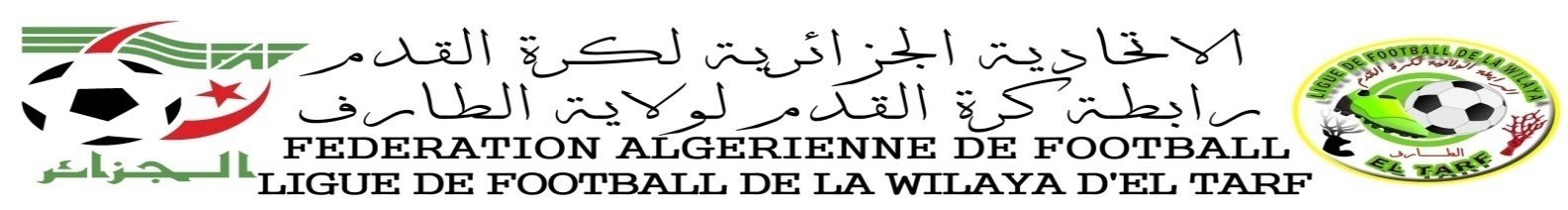 EL TARF LE : 27/04/2021 A MESSIEURSLes membres de bureau          Honneur vous demander de bien vouloir  rehausser  de votre présence à la réunion de bureau  qui aura lieu le samedi  01/05/2021 à   10H00 au siège de la ligue (cité TINE AHCEN)EL-TARF  .                                                  LE SECRETAIRE GENERAL CITE TINE AHCENE (HLM) W.EL TARFTEL/ FAX : 038.30.32.10EMAIL : l.f.w.e.t@hotmail.fr / web site : www.lfw-eltarf.org